Tamil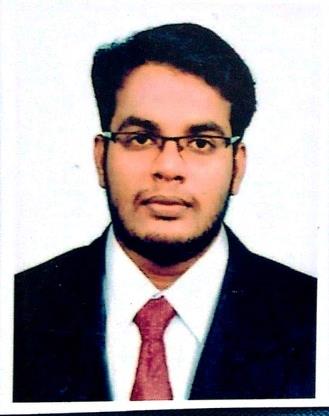 Mobile No: C/o 0503718643Tamil.379026@2freemail.com To pursue a challenging career in leading and progressive research organization offering opportunities for utilizing my skills towards the growth of the organization.Ability in learning new concepts quickly, working well under pressure and communicating ideas effectively.Adeptness in handling multiple priorities, with a genuine interest in personal and professional development.Excellent team player & an effective communicator with strong analytical, leadership, interpersonal skills as well as ability to work effectively in fast paced environment.Direct Shipping Service Pvt Ltd. Chennai, India Logistics Executive – Nov 2015 to Dec 2017Prepare Shipping Documents for products that are scheduled to ship.Resolving customer queries regarding their shipments through phones and emailsExecuted daily operations to optimize customer shipmentsWarehouse management skills resulting in accurate inventory levelFeed information of customers’ orders details into the warehouse management system.Preparing invoices at the time of service and  processing paymentEnsured correct allocation of resources to meet delivery schedules.Supervised the import and export loads and bulk cargo Organize shipments with branch offices, suppliers and customersMaintaining records and files of   inbound and outbound shipments.Verify accuracy of orders by matching them with quantities and typesKnowledge of JAFZA rules and regulationArrange for a carrier vehicle or pickupACADEMIC PROJECTTitle :   Design and Fabrication of pneumatic Riveting machine( The Main objective of this project is operating a Riveting machine using Air)CO-CURRICULAR ACTIVITIESCompleted Six month training in M/s. JBM Auto Motors Pvt Ltd. Maraimalai  NagarWon the third prize in paper presentation organized by VI institute of Technology, Chengalpattu,Presented a paper titled Study and analysis  of wind powered bike, in the National conference on Recent Innovation and Advanced  trends in Mechanical Engineering,Attended a National Workshop in Emerging Materials and Application Organized by AVIT,Attended a one day workshop in Renewable energy  sources organized by AVIT,Participated in the workshop on the topic  of IC Engines  organized by AVIT and Expert HUB,Attended a Soft skill training given by InfosysParticipated on various competition like drawing, debates, speech in school levelsParticipated in NSS in schoolTECHNICAL SKILLSOS	:	Windows Others	:	WMS, Piranha,Auto cad , Catia ,M.S OfficeOTHER INFORMATIONDate of  Birth         :            07-06-1993Languages Known :English,Hindi,Tamil.